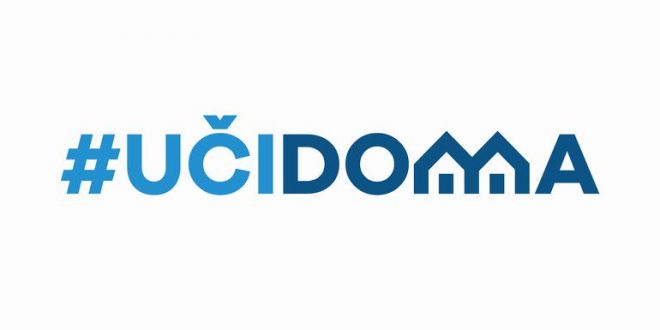 SEDMIČNI PLAN RADA PO PREDMETIMA ZA PERIOD  4.05.2020. – 8.05.2020.RAZRED I PREDMET: GEOGRAFIJA   NASTAVNIK/CI: ROSA VLAHOVIĆ, OLIVERA NOVAKOVIĆ, PETKO VUKOVIĆRAZRED I PREDMET: GEOGRAFIJA   NASTAVNIK/CI: ROSA VLAHOVIĆ, OLIVERA NOVAKOVIĆ, PETKO VUKOVIĆRAZRED I PREDMET: GEOGRAFIJA   NASTAVNIK/CI: ROSA VLAHOVIĆ, OLIVERA NOVAKOVIĆ, PETKO VUKOVIĆRAZRED I PREDMET: GEOGRAFIJA   NASTAVNIK/CI: ROSA VLAHOVIĆ, OLIVERA NOVAKOVIĆ, PETKO VUKOVIĆRAZRED I PREDMET: GEOGRAFIJA   NASTAVNIK/CI: ROSA VLAHOVIĆ, OLIVERA NOVAKOVIĆ, PETKO VUKOVIĆDANISHODIAKTIVNOSTISADRŽAJ/POJMOVINAČIN KOMUNIKACIJEPONEDELJAK4.05.2020.UTORAK5.05.2020.VII R: G-Izračunavaju gustinu naseljenosti,prirodni priraštajIstražuju, čitaju, bilježe, rešavaju,Stanovništvo,gustina naseljenosti,natalitet,mortalitet,prirodni priraštaj,Viber, TV, Classroome-platformaUTORAK5.05.2020.VIII R: G-Opisuju Južnu Ameriku-društveno-geografske karakteristikeIstražuju, čitaju, proučavaju,zapisuju,saznajuMelezi,mulati,zambosi,kreoli,tropske culture,turizam,Rio de Žaneiro,kafa,fudbalViber, TV,Classroome-platformaSRIJEDA6.05.2020.IX  R: G-Prave turistički brend Crne GoreIstražuju, čitaju, pišu,prate prezentacije Crna Gora,turizam,Viber, TV,Classroom,e-platformaSRIJEDA6.05.2020.Viber, TV,Classroom,e-platformaSRIJEDA6.05.2020.Viber, TV,Classroom,e-platformaČETVRTAK7.05.2020.PETAK8.05.2020.POVRATNA INFORMACIJA U TOKU SEDMICE